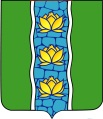 АДМИНИСТРАЦИЯ КУВШИНОВСКОГО РАЙОНАПОСТАНОВЛЕНИЕ09.01.2019 г.                                       г. Кувшиново                                                    № 3	В целях обеспечения устойчивого развития территории, установления границ земельных участков, предназначенных для строительства линейного объекта «Сети поверхностно-сточного водоотведения со строительством локальных очистных сооружений для тепличного комплекса «Кувшиновский» площадью 3 га для выращивания овощной продукции защищенного грунта на территории моногорода Кувшиново Тверской области»  в соответствии со статьей 45 главы 5 Градостроительного кодекса Российской Федерации, Земельным кодексом Российской Федерации, Федеральным законом от 06.10.2003 № 131-ФЗ                       «Об общих принципах организации местного самоуправления в Российской Федерации», Уставом МО «Кувшиновский район», соглашением о передаче отдельных полномочий по решению вопросов местного значения городского поселения «Город Кувшиново», ПОСТАНОВЛЯЮ:Подготовить документацию по проекту планировки территории и проекту межевания территории для объекта «Сети поверхностно-сточного водоотведения со строительством локальных очистных сооружений для тепличного комплекса «Кувшиновский» площадью 3 га для выращивания овощной продукции защищенного грунта на территории моногорода Кувшиново Тверской области».Настоящее постановление подлежит размещению на официальном сайте администрации Кувшиновского района в сети «Интернет».Глава администрации Кувшиновского района                                                М.С. АваевО подготовке проекта планировки и межевания территории